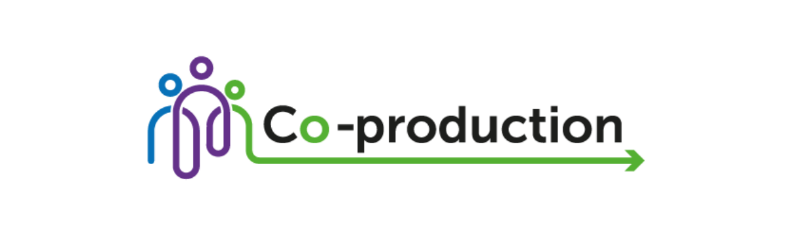 Better Together Working towards co-production across adult social careOur Action Plan for 2022-2023Area of workActionWhenListening SpacesDesign plan for Listening Spaces with Senior LeadersSpring /Summer 2022Listening SpacesStart listening space programmeSummer/Autumn 2022Listening SpacesReview learning and design next phase of Listening SpacesSpring 2023ProjectsIdentify and advertise key co-production projects for 2022/23Spring 2022ProjectsStart to share learning from co-production projectsWinter 2022ProjectsReview progress and identify next projectsSpring 2023Our Voice Co-production GroupAdvertise and recruit new membersSpring/Summer 2022Our Voice Co-production GroupProvide training for membersSummer / Autumn 2022Our Voice Co-production GroupStart to share ‘Our Voice’ newsWinter 2022Our Voice Co-production GroupReview progress and develop next stepsSummer 2023Staff learningLaunch chat forum for staffSpring 2022Staff learningDesign staff toolkitSummer 2022Staff learningExplore and test options with IT colleagues for an online platform that supports working togetherAutumn 2022Staff learningReview progress and develop next stepsWinter 2022Developing PeopleCo-design policy for expenses / involvement paymentsSpring 2022Developing PeopleCo-design bank of people and carers with lived experience with voluntary sector partnersSpring/Summer 2022Developing PeopleCo design and offer training to people and carers with lived experienceSpring/Summer 2022Developing PeopleReview progress and develop next stepsSummer/Autumn 2022